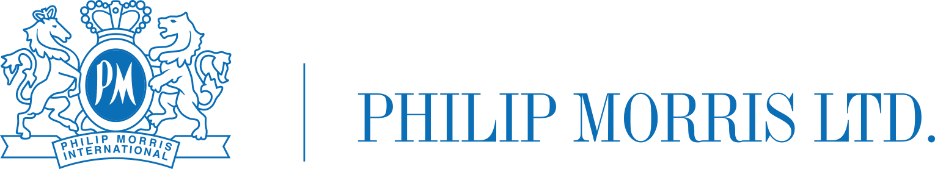 טופס בקשת תרומה והשקעה חברתית מחברת פיליפ מוריס בע"מ לשנת 2024הנחיות כלליות:אנא מלאו את הטופס ושלחו אותו, יחד עם שאר המסמכים הנדרשים, במייל לכתובת: CorporateResponsibility.PMIL@pmi.comבשאלות פתוחות אנא פרטו גם בעברית וגם באנגלית - עד 10 שורות לכל שפה.חלק א' - פרטים על העמותהאודות העמותה (נא לפרט בפסקה קצרה - עד 4 שורות)______________________________________________________________________________________________________________________________________________________________________________________________________________________________מחזור העמותה המבוקר האחרון הידוע סכום: _________ שנה:_________תקציב העמותה לשנת 2023: _______________האם לעמותה הכנסות עצמיות? כן/לאבמידה שכן, כמה אחוז ההכנסות מהוות מהתקציב? _________________האם התקבלו תרומות בעבר מפיליפ מוריס בע"מ (מועד, סכום ועבור איזה פרויקט)?שם הפרויקט:_____________________ מועד קבלת התרומה:___________ סכום:________________ חלק ב' - פרטים אודות הבקשהשם הפרויקט: _________________________נושא המיקוד של הפרויקט: _________________מיקום גיאוגרפי של הפרויקט: ________________קהל היעד של הפרויקט: _________________________תיאור כללי של הפרויקט/תכנית (מטרות עיקריות, הסוגיות החברתיות/הסביבתיות, מספר המוטבים שיושפעו מהפרויקט, הישגים מצופים)____________________________________________________________________________________________________________________________________________________________________________________________________________________כחלק מגישת האחריות התאגידית התופסת תאוצה כלל עולמית הגדיר האו"ם 17 מטרות לפיתוח בר קיימא (SDG's- Sustainable Development Goals). חברת פיליפ מוריס בע"מ פועלת לקידום חלק מיעדי הפיתוח הללו, כפי שהוגדרו ע"י חברת האם בתהליך מיפוי מעמיק, על כן אנא ציינו כיצד הפרויקט מתקשר ליעדי פיתוח בר הקימא (SDG's)- ניתן להציג קשר לעד 3 יעדים מהרשימה. למידע נוסף אודות יעדי הפיתוח:  SDG's -ישראל - פיתוח בר קיימא_________________________________________________________________________________________________________________________________________________________________________________________________.מהן דרכי הפעולה להשגת המטרות ומהו טווח הזמן הצפוי? אנא ציינו לוח זמנים ואבני דרך עיקריות (במידת האפשר)?________________________________________________________________________________________________________________________________________________________________________________________________.האם מדובר בפרויקט קיים? במידה שכן, אנא ציינו את שנת ההתחלה של הפרויקט ומה הושג עד כה.שנת התחלת הפרויקט: _________ הישגי הפרויקט עד כה:___________________________________________________________________________________________________________________________________________________________________________________________________.האם קיימים גורמי מימון/שיתופי פעולה עם גורמים אחרים בפרויקט? כן/לאבמידה וכן, נא פרטו את השותפים הנוספים לפרויקט ושיעור השקעתם/מעורבותם (לרבות גופים ממשלתיים).__________________________________________________________________________________________________________________________________________________________________________________________________.חלק ג' - תיאור השותפות האפשרית עם פיליפ מוריס בע"מאנא ציינו את התקציב הכולל של הפרויקט: _______________אנא ציינו את סכום התרומה המבוקש מפיליפ מוריס בע"מ: __________________האם קיימת אפשרות התנדבות בפרויקט או בפעילויות אחרות של העמותה עבור עובדי פיליפ מוריס בע"מ (נא לפרט)? כן/לא פירוט:_________________________________________________________________________________________________________________________________________________________________________________________________.כיצד יבוא לידי ביטוי שיתוף הפעולה עם פיליפ מוריס בע"מ בפרויקט? _________________________________________________________________________________________________________________________________________________________________________________________________.אנא פרטו הצעות לתקשור הפעילות מבחינה שיווקית חיצונית ופנים ארגונית באופן שילווה אותה, יתמוך בה ויעצימה:___________________________________________________________________________________________________________________________________________________________________________________________________.לטופס זה נדרש לצרף את המסמכים הבאים:עותק תעודת רישום העמותה אישור מעודכן על פטור מניכוי מס במקור אישור מס הכנסה על ניהול ספרים בתוקף אישור ניהול תקין בתוקף של רשם העמותות אישור מעודכן על ההכרה בגוף כמוסד ציבורי לפי סעיף 46 לפקודת מס הכנסה (בהעדר אישור זה הסבר מדוע לא ניתן האישור)עותק של תקנון העמותה במידה ותאושר התרומה לעמותה, תידרש הצגת המסמכים האמורים מטה:דוח כספי מאושר לשנה הקודמת כנדרש ע"י רשם העמותות כולל דוח מילולי (אפשר לשלוח קישור לאתר העמותה בו נמצא הדוח המאושר האחרון)טבלת תקציב מול הוצאות בפועל בשנה הקודמת תקציב מאושר של העמותה לשנה השוטפת  אישור עורך דין על האנשים המוסמכים לפעול בשם העמותה, לחתום בשמה ואופן החתימה בשם העמותה יודגש כי אין בהגשת הבקשה והמסכים הנזכרים לעיל אישור להתחייבות/ תמיכה מכל סוג שהוא של חברת פיליפ מוריס בע"מ למתן תרומה/חסות. כמו כן, אין החברה מתחייבת להמשיך ולתמוך בארגונים אשר קיבלו בעבר מימון/תמיכה מחברת פיליפ מוריס בע"מ. כל בקשה שתוגש תיבחן באופן נפרד ופרטני, בהתאם למדיניות התרומות ושיתופי הפעולה של החברה.חתימת יו"ר/מנכ"ל העמותה:_____________    		תאריך חתימה:______________עבריתעבריתעבריתEnglishשם העמותה :מספר רישום (ע"ר/חל"צ):טלפון:כתובת דוא"ל:אתר אינטרנט:שם המנכ"ל ושנת מינוי:שם:שם:שנת מינוי:שם היו"ר ושנת מינוי:שם:שם:שנת מינוי:שם איש קשר ותפקידו:טלפון ליצירת קשר:כתובת למשלוח דוא"ל:האם לעמותה יש תו מידות לאפקטיביות?לא            כן- בתוקף עד:כן- בתוקף עד: